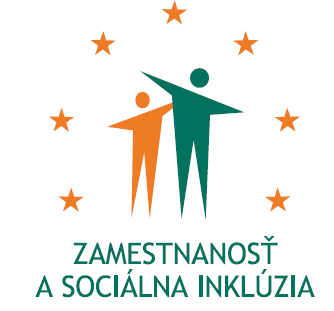 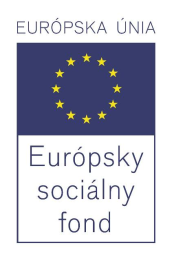 Národný projektPodpora Zamestnávania uozNázov prijímateľa: 			Ústredie práce, sociálnych vecí a rodinyNázov Operačného programu: 		Zamestnanosť a sociálna inklúzia Miesto realizácie projektu: 		Trnavský kraj, Nitriansky kraj, Trenčiansky kraj, Banskobystrický kraj, Žilinský kraj, Prešovský kraj, Košický krajTrvanie projektu: 			od 01/2015 do 11/2015Výška nenávratného finančného príspevku: 	       26 054 957,88 EURKontaktné údaje: 	Ústredie práce, sociálnych vecí a rodinyŠpitálska č.8, 812 67 Bratislava  www.upsvar.skSituácia na trhu práce v SR je v súčasnosti charakterizovaná vysokou mierou nezamestnanosti a vysokým podielom znevýhodnených uchádzačov o zamestnanie. V rámci štruktúry uchádzačov o zamestnanie pretrváva až cca 90%-tný podiel znevýhodnených uchádzačov o zamestnanie. Uchádzači o zamestnanie vo veku do 25 rokov tvoria 18,48 %-ný podiel z celkového počtu evidovaných uchádzačov o zamestnanie, uchádzači o zamestnanie vo veku do 29 rokov 31,25 % a evidovaní uchádzači o zamestnanie viac ako 12 mesiacov tvoria dokonca 54,42 % podiel z celkového počtu evidovaných uchádzačov o zamestnanie.Uchádzači o zamestnanie starší ako 50 rokov veku predstavujú pre väčšinu zamestnávateľov nezaujímavú skupinu vzhľadom na relatívne vyšší vek, menšiu adaptabilitu a flexibilitu, neznalosť práce s PC a slabšie ovládanie cudzích jazykov, a pretrvávajúce predsudky a stereotypy. Mnohí majú zdravotné problémy, ktoré sa ešte zhoršujú pod psychickým tlakom nezamestnanosti, rovnako u mužov i žien. Napriek ich snahe uplatniť sa na trhu práce majú sťažené podmienky pre pretrvávajúcu skrytú diskrimináciu zo strany zamestnávateľov. Objektívny handicap tejto skupiny môže prekonať iba vysoká odbornosť nezamestnaného, pri nedostatku mladších záujemcov v danej profesii.Cieľom projektu je zlepšenie postavenia uchádzačov o zamestnanie a znevýhodnených uchádzačov o zamestnanie na trhu práce podporou vytvárania pracovných miest.  Cieľovou skupinou projektu sú:uchádzači o zamestnanie podľa § 6 ods. 1 zákona o službách zamestnanosti, mladší ako 25 rokov veku, vedení v evidencii uchádzačov o zamestnanie najmenej 3 mesiace, ktorí pred prijatím na vytvorené pracovné miesto nemali pravidelne platené zamestnanie, to znamená, že nemali zamestnanie, ktoré trvalo najmenej šesť po sebe nasledujúcich mesiacov (aktivita č. 1),uchádzači o zamestnanie podľa § 6 ods. 1 zákona o službách zamestnanosti, mladší ako 29 rokov veku, vedení v evidencii uchádzačov o zamestnanie najmenej 6 mesiacov, ktorí pred prijatím na vytvorené PM nemali pravidelne platené zamestnanie, to znamená, že nemali zamestnanie, ktoré trvalo najmenej šesť po sebe nasledujúcich mesiacov (aktivita č. 1),znevýhodnení uchádzači o zamestnanie podľa § 8 ods. 1 zákona o službách zamestnanosti, vedení v evidencii uchádzačov o zamestnanie  najmenej 3 mesiace (aktivita č. 2).Aktivity projektu: Poskytovanie príspevku na podporu vytvorenia pracovného miesta v prvom pravidelne platenom zamestnaní sa bude poskytovať finančný príspevok zamestnávateľovi, ktorý vytvorí pracovné miesto a obsadí ho mladým nezamestnaným uchádzačom o zamestnanie podľa § 51a zákona o službách zamestnanosti.Poskytovanie príspevku na podporu vytvárania pracovných miest vo vymedzenej oblasti verejného zamestnávania podľa § 54 ods. 1 písm. a) zákona o službách zamestnanosti sa bude poskytovať finančný príspevok zamestnávateľovi z vymedzených oblastí verejného zamestnávania, ktorý vytvorí pracovné miesto a obsadí ho znevýhodneným uchádzačom  o zamestnanie podľa § 8 ods. 1 zákona o službách zamestnanosti, vedeným v evidencii uchádzačov o zamestnanie minimálne 3 mesiace.Príspevky v rámci aktivity 1 a 2 bude poskytovať ústredie prostredníctvom úradov v rámci ich územnej pôsobnosti.Národný projekt Podpora zamestnávania UoZ sa realizuje vďaka podpore z Európskeho sociálneho fondu v rámci Operačného programu Zamestnanosť a sociálna inklúzia.www.employment.gov.sk  / www.esf.gov.sk / www.upsvar.sk